Redovisning 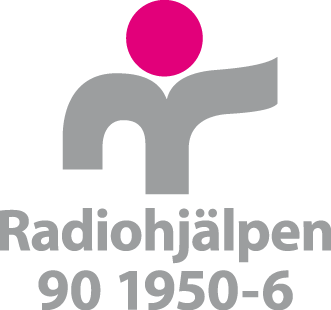 Nationella aktiviteter1. Aktiviteten2. Formella detaljer	3. Uppgifter om medhjälpare4. Ekonomisk redovisning av beviljade medel Till redovisningar av bidrag av 30 000 kr eller mer ska bifogas kopior av fakturor/kvitton, tydligt märkta med vilka kostnader som avser medhjälparna eller hur beräkningen av kostnaderna har gjorts.                                                                     Ansökta belopp           Antal                 Kostnad/st.          Redovisad summa5. Beskrivning av den genomförda aktiviteten (minst fem rader). Om aktiviteten inte   genomfördes enligt beslut, beskriv de förändringar som inträffat.Obs! I Radiohjälpens uppdrag ingår information och återrapportering. Vi ber er därför om digitala bilder från aktiviteten. Gör så här:
- Välj ut ett par bilder. 
- Skicka ett mail till radiohjalpen@svt.se med bilderna i JPG-format.
- Skriv några rader om vad det är vi ser, ansökningsnummer samt fotograf.
- Tänk på att personer på bild måste ha gett sitt godkännande.
6. Vad var syftet med aktiviteten och uppfylldes det (minst tre rader)?7. Villkor för användandet av Radiohjälpens bidragVi har tagit del av och godkänner redovisningen enligt ovanstående villkor:Viss information om förening och kontaktperson sparas av Radiohjälpen för att möjliggöra uppföljning och dialog gällande den verksamhet som finansieras.Redovisningen skickas i original per post till:Radiohjälpen105 10 Stockholm
2019-10-02INSTRUKTION TILL REDOVISNING AV NATIONELLA AKTIVITETEROm ni har beviljats bidrag under 30 000 kr
Fyll i blanketten på datorn och skriv sedan ut den, handskrivna blanketter kommer att returneras.
Instruktion punkt för punkt i redovisningsblanketten:Punkt 1, 2 och 3, fyll i efterfrågade uppgifter.Punkt 4 Ekonomisk redovisning av beviljade medel:
- I rutan för Ansökta belopp fyller ni i samma summor/poster som ni angav i er ansökan.
- I övriga kolumner fyller ni i faktiska kostnader utifrån det ni beviljades medel till (se beviljandebrev).
Radiohjälpen kräver inte att kopior av kvitton/fakturor bifogas redovisningen. Däremot förbehåller sig Radiohjälpen eller av oss utsedd representant rätten att göra stickprovskontroller på den ekonomiska redovisningen. Det åligger föreningens förtroendevalda revisor att granska korrektheten i den ekonomiska redovisningen. 
Punkt 5 Beskrivning av den genomförda aktiviteten. Berätta med minst fem rader utförligt om aktiviteten. Ex: Vad ni har gjort? Val av plats? Speciell pedagogik? Kommentarer och synpunkter från deltagarna? Vi vill gärna även ha digitala bilder från aktiviteten (se beviljandebrevet). 
Om aktiviteten inte genomfördes enligt beslut, beskriv de förändringar som inträffat. Punkt 6 Vad var syftet med aktiviteten och uppfylldes det? Berätta med minst tre rader varför ni arrangerade aktiviteten och om syftet uppfylldes. Ex: Vem var initiativtagare till aktiviteten (föreningen eller deltagare) och vad var syftet? Om en utvärdering har gjorts vill vi gärna att ni sammanfattar den.Ordförande och föreningens förtroendevalda revisor skriver under och intygar därmed att bidraget använts enligt Radiohjälpens villkor.Skicka in redovisningsblanketten per post senast det rapportdatum som anges i beviljandebrevet till: Radiohjälpen, 105 10 Stockholm. Då bidraget får rekvireras i samband med redovisningen kan även rekvisitionsblanketten skickas med.
 
Tänk på att bidrag, som inte rekvireras senast det rapportdatum som anges i beviljandebrevet, återgår till fonden utan påminnelse.    Om ni har beviljats 30 000 kr eller merFyll i blanketten på datorn och skriv sedan ut den, handskrivna blanketter kommer att returneras.
Instruktion punkt för punkt i redovisningsblanketten:Punkt 1, 2 och 3, fyll i efterfrågade uppgifter.Punkt 4 Ekonomisk redovisning av beviljade medel:
- I rutan för Ansökta belopp fyller ni i samma summor/poster som ni angav i er ansökan.
- I övriga kolumner fyller ni i faktiska kostnader utifrån det ni beviljades medel till (se beviljandebrev).Till redovisningen bifogar ni kopior av kvitton/fakturor, tydligt märkta med vilka kostnader som avser det beviljade bidraget. Om en uträkning av kostnaden har gjorts måste det framgå hur beräkningen är gjord. Det åligger föreningens förtroendevalda revisor att granska korrektheten i den ekonomiska redovisningen.Punkt 5 Beskrivning av den genomförda aktiviteten. Berätta med minst fem rader utförligt om aktiviteten. Ex: Vad ni har gjort? Val av plats? Speciell pedagogik? Kommentarer och synpunkter från deltagarna? Vi vill gärna även ha digitala bilder från aktiviteten (se beviljandebrevet). 
Om aktiviteten inte genomfördes enligt beslut, beskriv de förändringar som inträffat.Punkt 6 Vad var syftet med aktiviteten och uppfylldes det? Berätta med minst tre rader varför ni arrangerade aktiviteten och om syftet uppfylldes. Ex: Vem var initiativtagare till aktiviteten (föreningen eller deltagare) och vad var syftet? Om en utvärdering har gjorts vill vi gärna att ni sammanfattar den.Ordförande och föreningens förtroendevalda revisor skriver under och intygar därmed att bidraget använts enligt Radiohjälpens villkor.
Skicka in redovisningsblankett och kvittokopior per post senast det rapportdatum som anges i beviljandebrevet till: Radiohjälpen, 105 10 Stockholm. Om ni inte redan har rekvirerat bidraget kan även rekvisitionsblanketten skickas med.
 
Tänk på att bidrag, som inte rekvirerats senast det rapportdatum som anges i beviljandebrevet, återgår till fonden utan påminnelse.        1.1 Föreningens namn1.2 Ansökningsnummer 1.3 Startdatum för aktiviteten1.4 Slutdatum för aktiviteten1.5 Beviljad summa1.6 Från vilken fond beviljades medel2.1 Kontaktperson2.2 Föreningens adress (ev. c/o)2.2 Föreningens adress (ev. c/o)2.3 E-mail till kontaktperson2.4 Telefon dagtid3.1 Antal medhjälpare3.2 Antal deltagare som fick hjälp3.3 Totalt antal deltagare på aktiviteten:  Medhjälpare och deltagare, även de som inte behövde hjälp.3.4 Medhjälparnas namn och adress, bifoga ett löst blad om raderna inte räcker till. 1)     2)     3)     4)     5)     ResaLogiMatÖvrigt (specificera kostnaderna)SummaRekvisition:Beviljade bidrag under 30 000 kr rekvireras i samband med att redovisningen skickas in.Beviljade bidrag på 30 000 kr eller mer kan rekvireras innan aktiviteten startar.
Bidrag får endast användas till ändamål som angivits i ansökan och som beviljats av Radiohjälpens styrelse. Förändringar i inriktning, varaktighet eller andra avvikelser ska i förväg godkännas av Radiohjälpen.
Rekvisition och redovisning av bidrag ska vara Radiohjälpen tillhanda senast tre månader efter avslutad aktivitet, datumet anges i beviljandebrevet. Ej rekvirerade bidrag återgår till Radiohjälpen utan påminnelse. Blanketterna som ska användas finns på www.radiohjalpen.se
Om föreningen märker att redovisningen inte hinner göras i tid ska en skriftlig begäran om ett nytt rapportdatum i god tid göras från Radiohjälpen. 
Redovisning:Redovisning av bidrag under 30 000 kr ska innehålla en ekonomisk redovisning och medhjälparnas namn och adress. Då inte kopior av kvitton/fakturor krävs förbehåller sig Radiohjälpen rätten att göra stickprovskontroller, av oss eller av oss utsedd representant.
Redovisning av bidrag på 30 000 kr eller mer ska innehålla en ekonomisk redovisning inkluderande kopior av kvitton/fakturor samt medhjälparnas namn och adress.
I båda fallen är föreningens förtroendevalda revisor skyldig att granska korrektheten i den ekonomiska redovisningen. 
Ej utnyttjade eller överblivna bidrag återbetalas till Radiohjälpens pg 90 1950-6 märkt med ansökningsnummer senast det rapportdatum som anges i beviljandebrevet.Vid beviljade belopp över 100 000 kr ska redovisningen granskas av en kvalificerad revisor enligt avtal och särskild revisionsinstruktion.Ort och datumOrt och datumUnderskrift ordförandeUnderskrift föreningens förtroendevalda revisorNamnförtydligandeNamnförtydligande